Figura 1 – Modelo Arco-íris de carreira de Super Figure 1 – Super Career Rainbow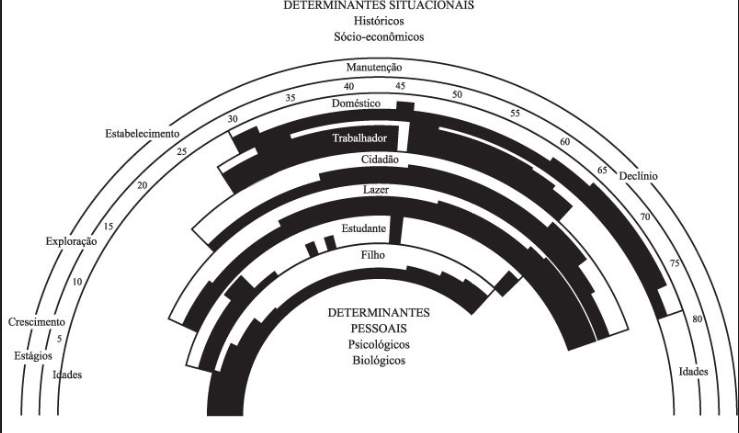 Fonte: SUPER (1980, p.226). Source: SUPER (1980, p.226).